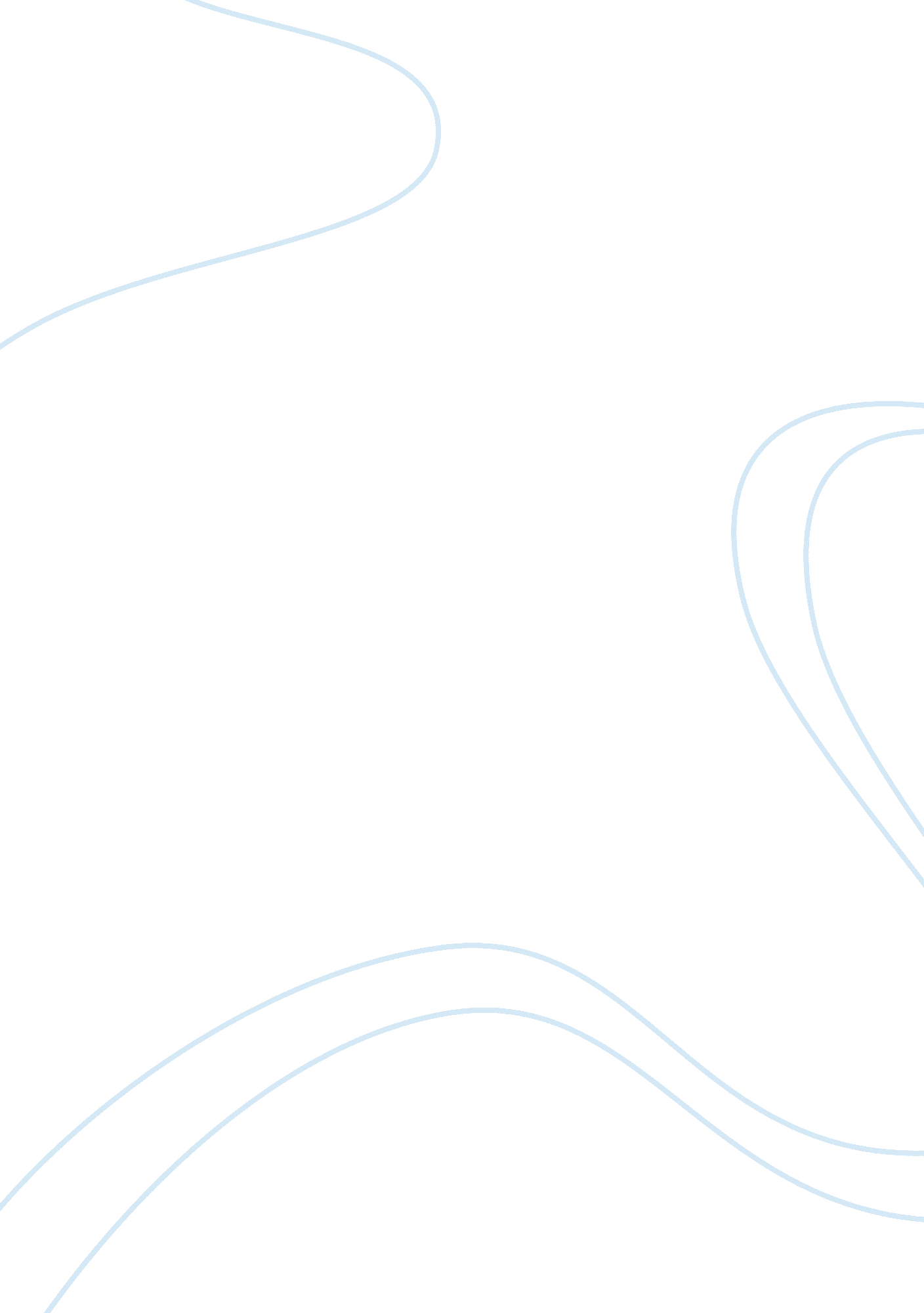 Children literature awarding books english language essayLinguistics, English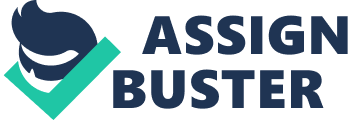 The children's literary works in Knowledge has been a base key of articles on all factors of children's literature for almost 40 years. It views traditional and modern content, the grown and the popular, which varies across works for infants through significant for teenagers. The perform symbolizes the groups of stories and poems as well as dilemma and non-fictional measurable; as this research will take in concern the following requirements to assess the successful book from the, images of the book and graphics; textual research and the presentation from varying theoretical outlooks; traditional techniques to the area; reader-response perform with children; edition, interpretation and books[1]. The Examination of the portrayal of childhood and youth in a large sample of primitive English verse narratives, this study analyses representations of childhood in two genres: the adventurers, or the pirates which gives the child a good chance to compare between the Walker children and the Blackett children. It also shows differences in relationships between, portrayals of the young in the two genres, and demonstrates the significance of developments in changing cultural of holiday perspectives on childhood and youth. Where " Swallows and Amazon" book series fills the child with a taste of adventure and the concept of holiday spending with friends in two manners. As this book inspires children with potential to start taking their chances in life and seeking opportunities. It also changes the cultures of one’s mind as it is associated with reality. This study will briefly discuss the settings, the illustration and reception of the book and show how each affected the choice of the book to be with winner of the children literature’s prize. Hereafter, a conclusion on how the book met with the described criteria above and the final judgment prospective. As illustrations makes an important part of a book - they help children to describe, they help children to think about and they make figures in a tale more concrete. The type of representation specific the age of a viewer’s - there are, of course, different images for grownups and for six years old children. Pictures in the three compared books vary considerably. Original author’s own blueprints are - easy, undetailed, the older interpretation is prepared with shaded, impressive artwork, images in the more recent version are very easy. There are also two charts in the book - a map of Swallows and the lake. With noticeable primary factors and given permission and longitude. Each interpretation left out one map that of Swallows and the lake. The lake looks more like an artwork than a plan, details are left out, Take attracted on the lake in the unique is modified with an historical clippers, and an image of a whale is included. The Swallows tries to be trustworthy duplication, but omits permission and longitude. There are two possible techniques of the running and the systematic. The efficient one is more of a general strategy, the attempt to evaluate whether the translation has obtained what he attempt to do and where he dropped short. This is at some level a very subjective strategy. The systematic strategy is specific, sets on the presumptions that a written text can be evaluated in segments, usually examining different kinds of errors in different kinds of text messages. I have used systematic strategy - both translations have been evaluated during the interpretation research. I can determine that the translations have both poor and powerful factors. Language errors, such as lexical and sentence, the interpretation was too actual and the language does not sound normally enough. Despite this, the writing is quite understandable and if its purpose was to motivate children to think of an experience and try to put it into practice, it was satisfied. Another version, interpretation included significant and left out illustrative paragraphs, modified the stylistic form of the writing. But the tale is extremely understandable, stylish and nice and provides the author’s aim as well. The Swallows and Amazons sequence is carefully associated with truth. Comprehensive components of both the figures and configurations can be tracked returning to occurrences lifestyle and are the raw content for much conversation and theorizing about accurate connections. This leads to so highly to the air of overall validity of the sequence that some visitors may be disappointed to discover that periodic minimal products did not actually are available in accurately the type that they are described. The original Swallows and Amazons and four later books in the sequence are set in and around an un-named lake in the British Lake Region. Most of the incomplete Coots in the Northern would also have been set on the river had Ransome finished it before his loss of life. The lake and the nearby fells are depending on a combination of Windermere and Coniston. The water, places where Ransome invested much of his child years and later lifestyle. Many places in the books can be determined with actual places in the place, though Ransome has customized the actual place in generating his imaginary establishing. Usually, the place of the river appears like Windermere while the fells and mountains around it more look like the place around Coniston. Although regarded a fundamental element of the Swallows and Amazons sequence and connected by the use of the Callums, the books Coot Team and The Big Six do not function either the Walkers or the Blacketts. They are set in an accurate display of the Norfolk Broads, where the little town of Horning and its close by waterways and broads around. And they also starts in the Broads before shifting to the river in the northern[2]. These stories appear to be meta-fictional with respect to the rest of the series, and were initially organized experiences published by the children. The ultimate performs have been provided basically, as ongoing activities in the sequence, though different in various methods. Obviously with the addition of a restricted stage of worry and assault which is plainly missing from other experiences in the sequence. Both books are described as " based on information supplied by the Swallows and Amazons" on their headline webpages, a details which is absent from the rest of the books in the series. The last finish book, is set off the western shore of Scotland. This book has involved the same numbers because the tale would consist of the children being away from university during the nesting year which is during phrase time. The versions of the Swallows and Amazons sequence have performs of art which were attracted by himself. The first version of Swallows and Amazons was allocated almost without images. Ransome did not like the images first attracted that were designed by his founder, that the only images in the first version were the end document map of the river and a map of Wild Cat Isle[3]. Images were done in pen and ink with no color, although colors have been included by some marketers in later versions. Generally, numbers in the images are proven from the returning, though there are some which display the encounters of a few of the numbers. Taqui Altounyan, the earliest of the children to whom the first version of Swallows and Amazons was devoted, remembers that " He shirked illustrating encounters and got over that problems with returning opinions of shaggy leads of locks or hats"[4]. The 6th book in the sequence, Pigeon Post, won the first Carnegie Honor from the Collection Organization in July 1937, as its been identified for the best 1936 child’s book by a English topic. It was analyzed in The New York Times of Chicago released the first U. S. version. Ellen Lewis Buell accepted the sequence that had strongly established where she finds the child’s " vivid combined creativity which turned perform into serious business"[4] (hunting a silver my own on the moors) and identified, " It is the expression of this soul which makes perform a matter of anxious yet pleasant severity which gives their attribute seal to Ransome's books. Because he likes the passion of youngsters he can invest a transient experiment, such as young Roger's Indian look perform, with real doubt." Numerous prizes are given to quality child’s books; many are category specific such as Swallows and Amazons. That contains (1) the Newbery Honor for the season's most identified participation to fictional works for children, (2) the Caldecott Honor for the season's most identified book cases, (3) the Laura Ingalls Wilder Honor for an author or photo shop who has created a durable participation through his or her body of perform, (4) the worldwide Andersen’s Prize for writers and illustrators whose complete systems of perform have created a durable participation, and (5) Children’s Options and Teachers[5]. Readers can evaluate seven major fictional elements in stories encounters such as Swallows and Amazons. (1) Perspective is identified by who is informing the tale. (2) Establishing is where and when the tale occurs. (3) Story is what happens in the tale. (5) Concept is the author’s actual concept or central idea of the tale. (6) Way of writing is the manner in which the author conveys himself. (7) Overall tone shows the author’s mind-set toward the book’s topic and the visitors. In her audience reaction concept, Patricia Rosenblatt suggests that the significance of a book is not natural in the text; rather, people makes the significance in an active psychological process based on his or her qualifications encounters [6]. Therefore, reading a particular book will not stimulate the same reaction in any two readers; all understanding of the significance of a book are legitimate in this concept[6]The research of the book took a long while in learning the lifestyle provided in the tale and taken on the sequence, as The book Swallows and Amazons is complete of boating conditions - conditions explaining different areas of a boating vessel or different boating functions. The denotative significance of the conditions and their translations given are understandable and they appear sensible in the given the perspective, although the conditions used may not be similar with the formal Czech boating conditions. But the linguists are not always reliable throughout the composing, but in most situations this does not prevent understanding. Another element has been taken into account is Food, as for many the most delicate and important mien of nationwide lifestyle. Moreover and what makes the tale a great inspiration given the energy provided within the figures that encourages children’s ambitions and motivate them for experience in the actual life, by taking the impact of the tale. Although we can sense actual locations and actual people in the tale, the books are part of the world of stories, complete of representational definitions that for children its simple terminology but for evaluations it is a world to cruise in within. Ransome modified the location of the Lake Region - the isles in Windermere and in Coniston water are combined into one as Wild Cat Isle, the Financial institution Floor Village (Holly Howe), Allen Tarn (Octopus Lagoon) and Gold Holme (Cormorant Island) are much nearer in the book than actually. So in fact, the writer put back together himself in the personality of David (in his childhood) and in that of Leader Flint (in the time of writing). However, even without looking for representational definitions and dramas of author’s lifestyle, one must confess that Swallows and Amazons is one wonderful tale, an amazing narration and locations cruise to the world of dream that should get to be granted. Online References:[1] http://link. springer. com/journal/10583[2] http://www. phil. muni. cz/~jirka/children/children1/ransome/pilarova_ostrov. html 